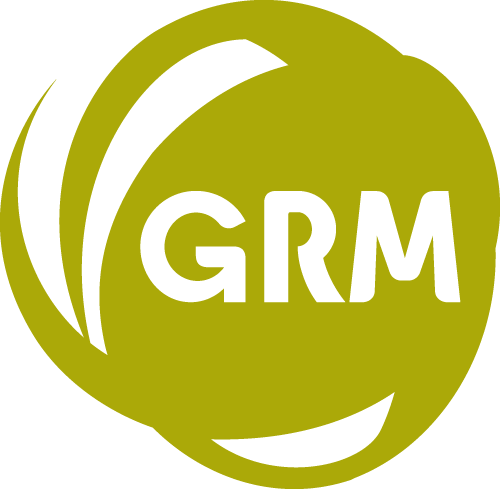 Global Refund ManagerUser GuideGLOBAL REFUND MANAGER – GRMGRM is a new application for ticket refunds that makes them easier and more user friendly but the refund has still to be calculated manually by the agent and the Fare Rule, especially category 16 must be observed carefully. How to calculate the refunded amount – see the examples in next chapter.Advantages:At the beginning of refund process GRM is checking the linkage, if all devices are UP, which is necessary for printing the refund notice. If the itinerary printer is down, GRM can change it to be up again.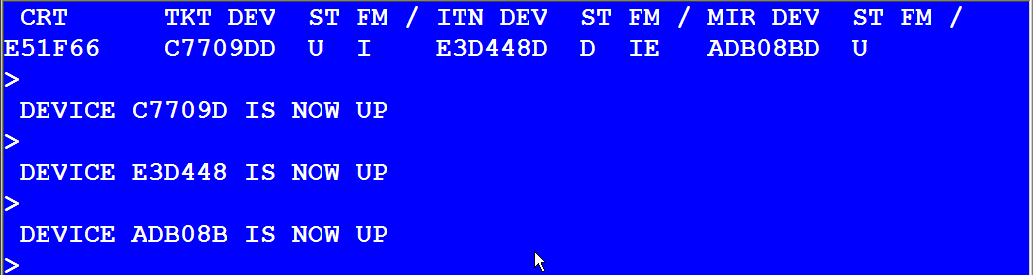 GRM is also checking the coupon status and continues only when the status is OPEN or ARPT. If the ticket to be refunded has not status OPEN or ARPT, GRM will display following message: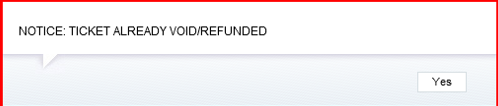 or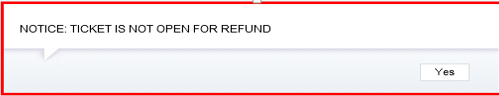 To activate GRM in Smartpoint following entry should be used: >#GRM<.If the PNR still exists even if the segments have been already cancelled, GRM is able to take all necessary ticketing data, especially all taxes from Filed Fare History and add them to the refund mask. This is done in case of the second or subsequent exchange or reissue as well. There is no need for PNR to be opened.Here you can see the difference in paid taxes between GRM and Refund mask from Galileo (TRNE) in case when the second exchange should be refunded.  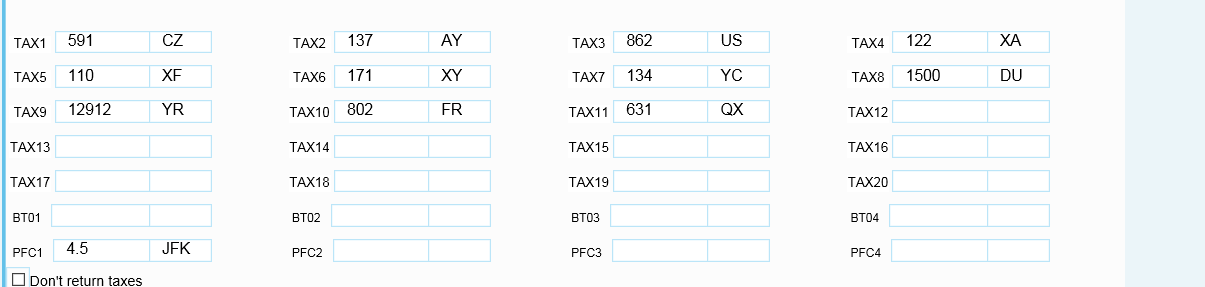 GRM shows all paid taxes from both (all) tickets, it means the originally paid taxes plus the difference additionally collected, for example US tax: original amount collected on the first ticket is CZK 764US and ADC collected on the second ticket CZK 98US = CZK 862 On the contrary the taxes shown in the Refund mask from Galileo (TRNE) are copied only the new (last) ticket and PFC tax breakdown (4.5JFK) must be added by the agent as well. >*TRNTAX                                                        1: ·8.......·CZ 2: ·14......·AY 3: ·98......·US 4: ·13......·XA 5: ·11......·XF 6: ·18......·XY 7: ·14......·YC 8: ·1500....·DU 9: ·........·.. 10:·........·.. 11:·........·.. 12:·........·.. 13:·........·.. 14:·........·.. 15:·........·.. 16:·........·.. 17:·........·.. 18:·........·.. 19:·........·.. 20:·........·.. BT01 ·... ·.......   BT02 ·... ·.......   BT03 ·... ·.......    BT04 ·... ·.......   BT05 ·... ·.......   BT06 ·... ·.......    BT07 ·... ·.......   BT08 ·... ·.......   BT09 ·... ·.......    BT10 ·... ·.......   BT11 ·... ·.......   BT12 ·... ·.......    BT13 ·... ·.......   BT14 ·... ·.......   BT15 ·... ·.......    BT16 ·... ·.......   BT17 ·... ·.......   BT18 ·... ·.......    BT19 ·... ·.......   BT20 ·... ·.......                         The first exchange:FARE CZK     9675 TAX      583CZ TAX     9257XT TAX     6456YR  TOTAL CZK    6456A                                              PRG AF X/PAR AF NYC M250.13NLWSRCZ AF X/PAR AF PRG              M229.08NLXSRCZ NUC479.21END ROE20.1889 XT PD802FR P             D631QX PD123AY PD764US PD109XA PD6729XT PD99XF                  EXCHANGED FOR: 0579902177241                                    ORIGINAL ISSUE: 0579902177241PRG25SEP1499999992                 The second exchange:FARE CZK    14550 TAX    16296XT TAX        8CZ TAX     1668XT  TOTAL CZK    6551A                                              PRG AF NYC 263.32NKXSRCZ AF X/PAR AF PRG M319.40QKX             SRCZ NUC582.72END ROE24.9687 XT CZK14AY CZK98US CZK             13XA CZK18XY CZK14YC CZK1500DU CZK11XF JFK4.5 PD129             12YR PD583CZ PD802FR PD631QX PD123AY PD764US PD382X             T PD99XF                                                        EXCHANGED FOR: 0579902177244                                    ORIGINAL ISSUE: 0579902177241PRG25SEP1499999992                 RLOC 1G 8SVCTU    1A 32YG32    When the ticket is refunded in different office (PCC) than the ticket has been issued, following warning message is returned by GRM and refund process must be ignored (cancelled). 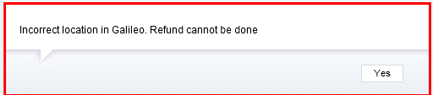 GRM installation linkhttp://ftp.galileoczsk.cz/download/grm/grm_current.exeRun the installation file and follow the steps.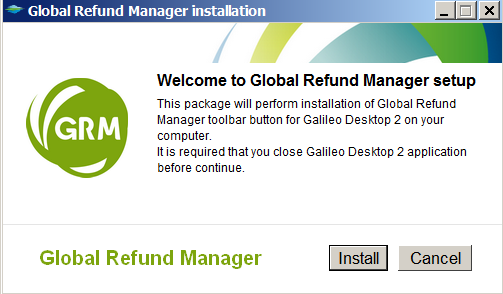 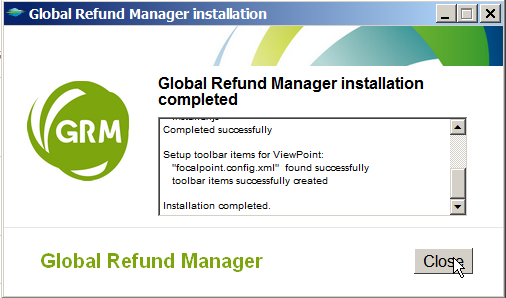 Refund of unused ticket, the Fare is nonrefundable, only taxes can be refunded.TKT: 114 9902 228061     NAME: VALENTKO/DAVIDMR                 ISSUED: 27JAN15          FOP:CASH                               PSEUDO: 79YE  PLATING CARRIER: LY  ISO: CZ  IATA: 99999992         USE  CR FLT  CLS  DATE BRDOFF TIME  ST F/B        FARE   CPN    OPEN LY 2524  G  20JUL PRGTLV  2215 OK GHELSHB            1                                            NVB20JUL NVA20JUL        OPEN LY 2521  N  31JUL TLVPRG  0715 OK NHELSHB            2                                            NVB31JUL NVA31JUL     FARE CZK     4984 TAX      591CZ TAX      394AP TAX      649IL  TOTAL CZK     6618                                                 FARE RESTRICTIONS APPLY                                      PRG LY TLV Q32.00 67.41 LY PRG Q32.00 91.22 NUC222.             63END ROE22.3844                                                RLOC 1G SLBF5Q    1A YP6BZZCategory 16 of the appropriate Fare rules – Refund conditions:002 PRGTLV 20JUL15 LY CZK   01509 GHELSHB  STAY---/12MBK-G      16. PENALTIES                                                   FROM/TO PRG                                                       CANCELLATIONS                                                     ANY TIME                                                          TICKET IS NON-REFUNDABLE IN CASE OF CANCEL/NO-SHOW.       004 PRGTLV 20JUL15 LY CZK   02461 NHELSHB  STAY---/12MBK-H     16. PENALTIES                                                  FROM/TO PRG                                                      CANCELLATIONS                                                    ANY TIME                                                         TICKET IS NON-REFUNDABLE IN CASE OF CANCEL/NO-SHOW.      Step 1: Enter ticket number and press “Continue” button. 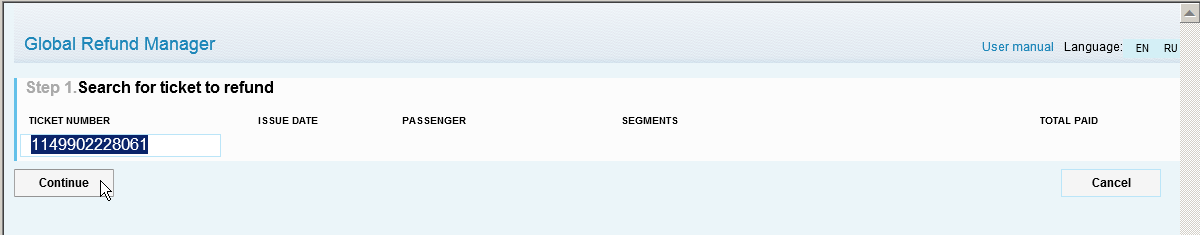 Tick the field below to confirm that Fare Rule – Category 16 has been checked and press “Continue” button.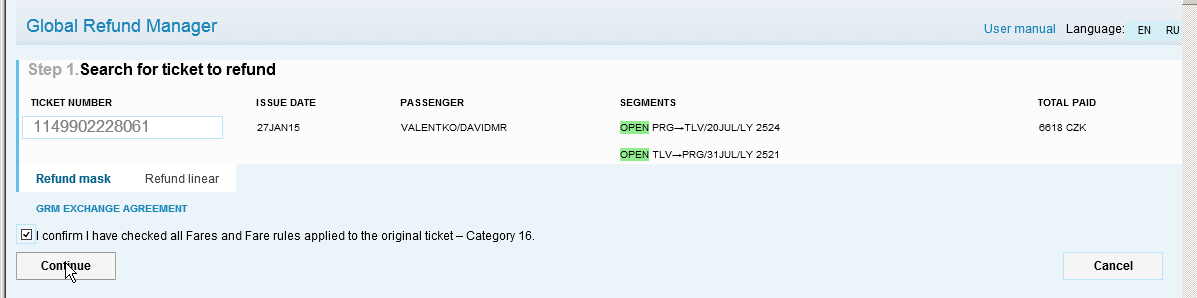 Refund mask is active as a default. The other option is Refund linear which can be used only in case of fully refundable Fare, when all taxes are refunded as well. Step 2:The Fare or Equivalent, Total Tax amount, commission and all taxes are automatically added by GRM. 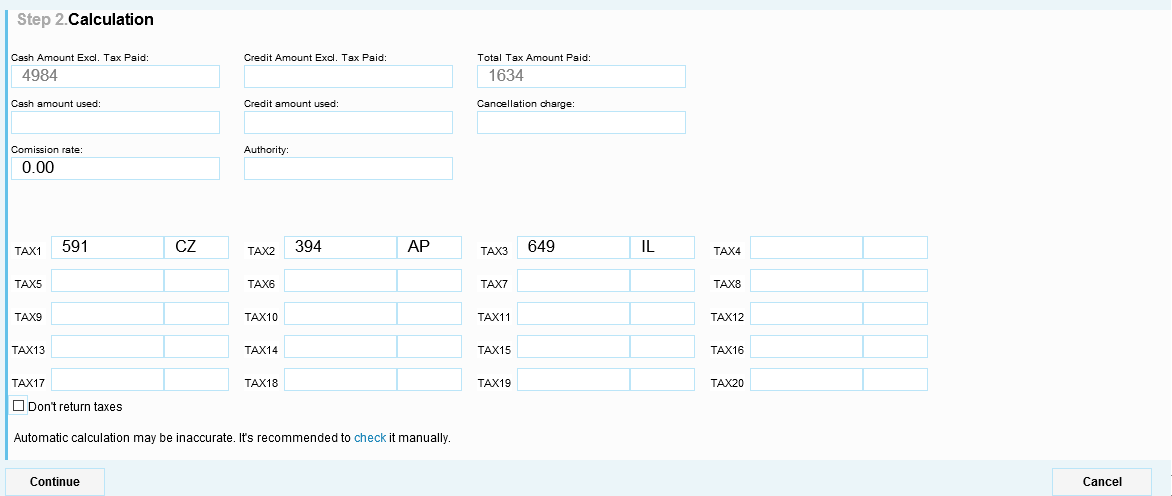 The agent has to add “amount used” (paid cash or by credit card) and cancellation Fee only. In case of nonrefundable Fares the whole Fare amount or Equivalent should be shown as “Cancellation charge”.When some of the taxes should not be refunded, it is necessary to click on “TAX” field in front of the appropriate tax and it turns gray.By clicking on check it is possible to display refunded ticket if necessary. Press “Continue” below to move to step 3.  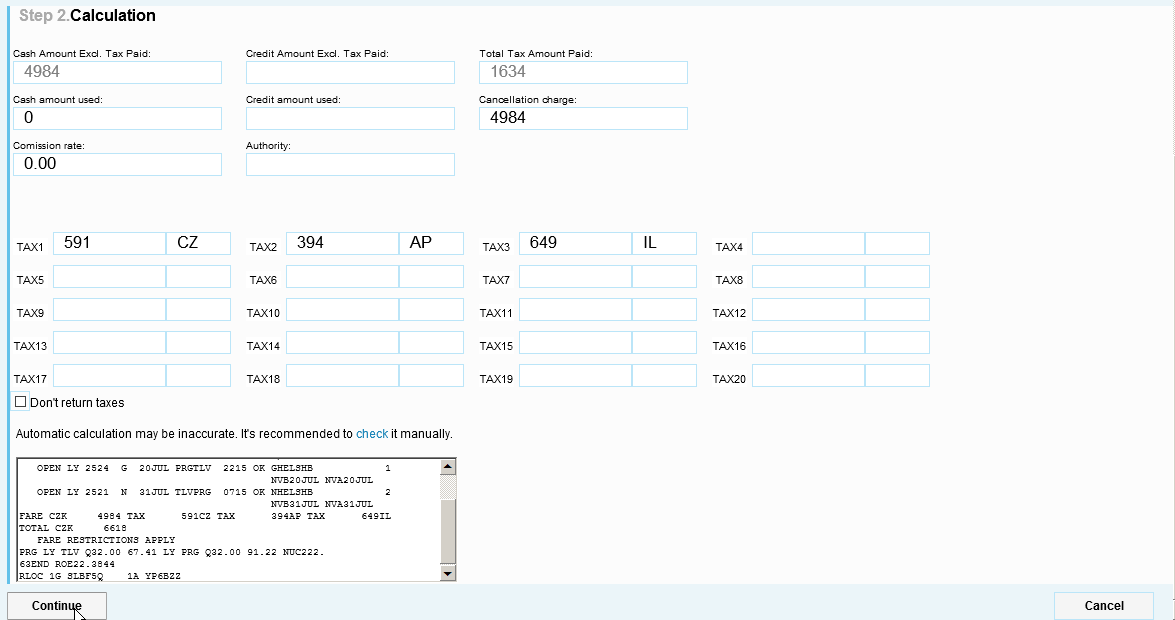 Sometimes “Domestic/International” field is returned. In case that it is not updated automatically by GRM, I for international/ D for domestic type of journey should be entered.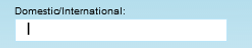 “Authority” field – is used for waver code granted by the carrier in case of involuntary refund.Step 3:Check the total amount to be refunded and if it is OK, press “Submit” button below.The other option is to use “Cancel” button in order to ignore the refund transaction.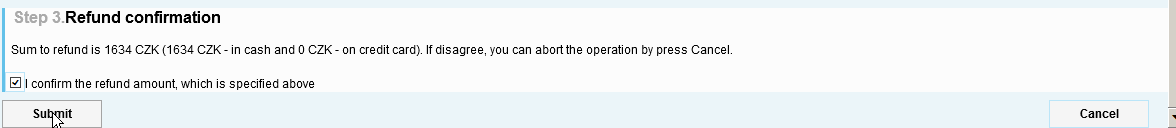 If the refund has been processed successfully, the message in green frame is retuned by GRM.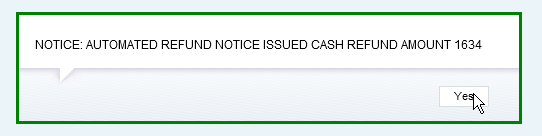 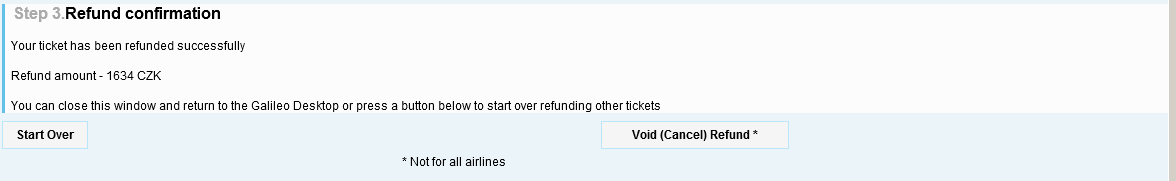 “Start Over” button – will return the refund to the first step and the agent can enter   another ticket to be refunded. “Void (Cancel) Refund” button – this option can be used in case that already processed refund should be cancelled and the coupon status should be changed back to OPEN. This   functionality is not supported by all carriers.When not supported, following message is returned by GRM: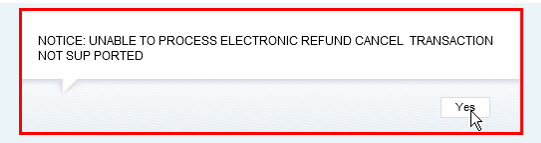 When “Cancel” button is used, following message is returned by GRM: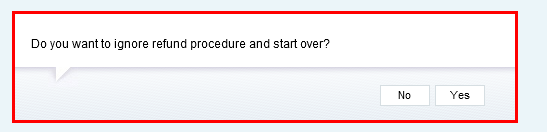 Refund of unused ticket, cancellation fee applied, all taxes can be refunded, PFC tax breakdown.TKT: 114 9902 228064     NAME: VALENTKO/DAVIDMR                 ISSUED: 27JAN15          FOP:CASH                               PSEUDO: 79YE  PLATING CARRIER: LY  ISO: CZ  IATA: 99999992         USE  CR FLT  CLS  DATE BRDOFF TIME  ST F/B        FARE   CPN    OPEN LY    7  U  21JUL TLVJFK  1040 OK UIPMSNA            1                                            NVB21JUL NVA21JUL        OPEN LY    4  U  30JUL JFKTLV  1030 OK UIPMSNA            2                                            NVB30JUL NVA30JUL     FARE USD  1343.00 TAX      394AP TAX      649IL TAX     1553XT  TOTAL CZK    35618                                              EQUIV CZK    33022                                                 FARE RESTRICTIONS APPLY                                      TLV LY NYC Q295.00 376.50 LY TLV Q295.00 376.50 NUC             1343.00END ROE1.0 XT 138AY872US123XA173XY136YC111XF              JFK4.5                                                         RLOC 1G SLBF5Q    1A YP6BZZ  Category 16 of the appropriate Fare rule – Refund conditions:001 TLVNYC 21JUL15 LY USD  753.00 UIPMSNA  STAY-SA/1M BK-U      16. PENALTIES                                                   UNLESS OTHERWISE SPECIFIED                                        CANCELLATIONS                                                     BEFORE DEPARTURE                                                  CHARGE USD 240.00 FOR CANCEL.                                   CHARGE USD 240.00 FOR NO-SHOW.                                AFTER DEPARTURE                                                   TICKET IS NON-REFUNDABLE IN CASE OF CANCEL/NO-SHOW.       Cancellation fee must be converted to local currency:>FZSUSD240CZK                                                   RATES LAST UPDATED 05AUG 02:15 AM                               EQU CZK5924                                                     BANK SELLING RATE  1USD EQUALS  24.6826     CZK                 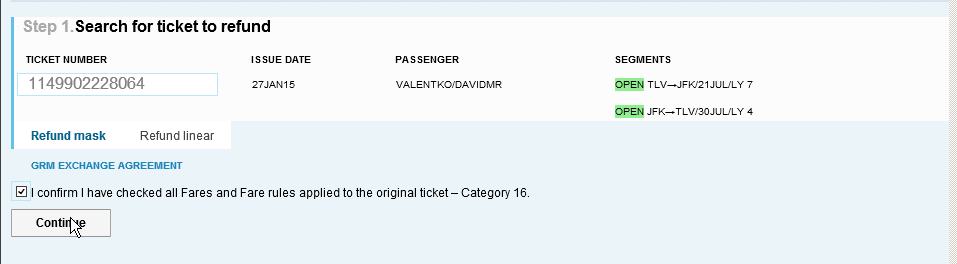 All taxes including PFC tax breakdown are added by GRM automatically. 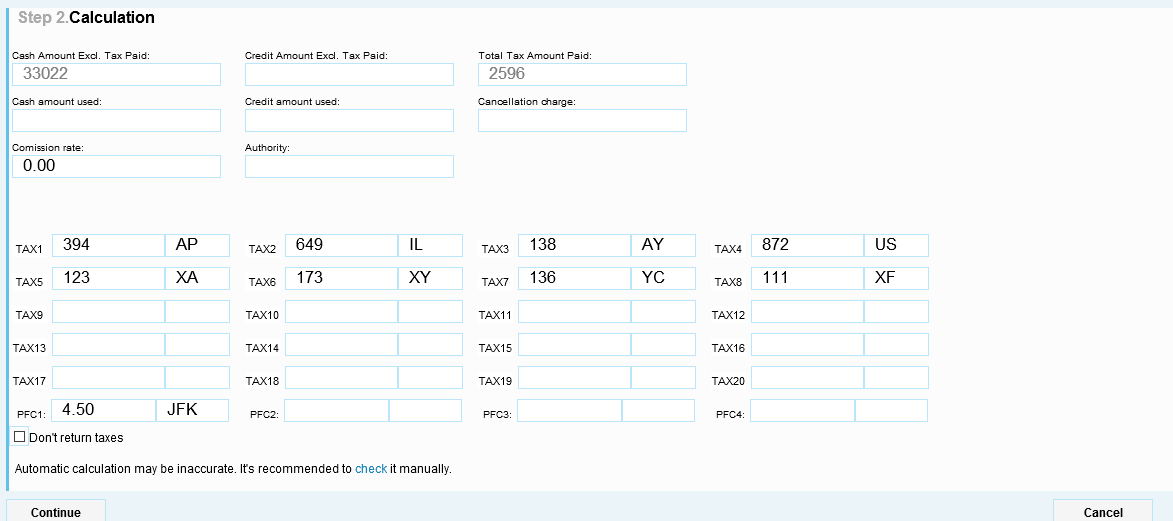 Only the Fare and Cancellation Fee have to be added: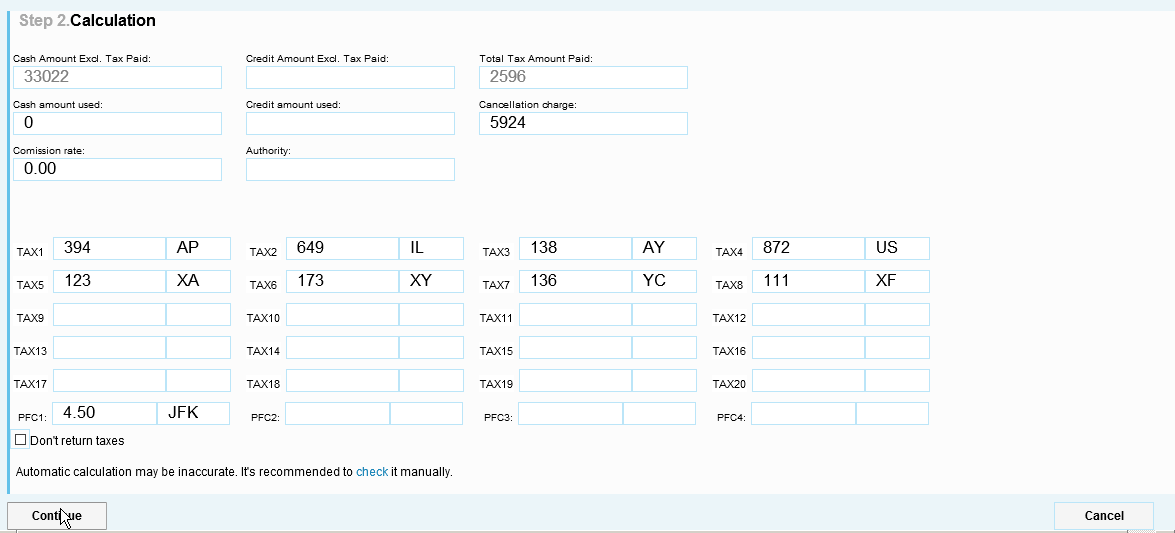 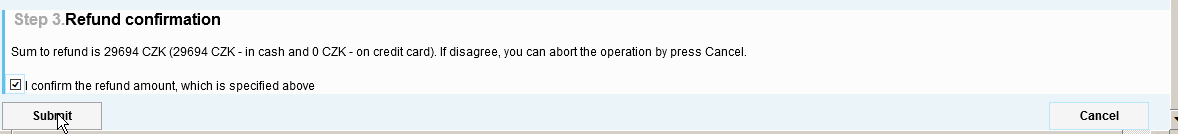 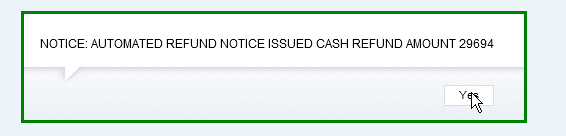 Refund of partly used ticket, the Fare is nonrefundable after departure, unused taxes can be refunded except of YQ/YR:TKT: 080 8953 303055     NAME: WANG/LELANMRS                     PH: 4201 586 564 5579                                          ISSUED: 29JAN15          FOP:CASH                               PSEUDO: 6C9S  PLATING CARRIER: LO  ISO: CZ  IATA: 15210392         USE  CR FLT  CLS  DATE BRDOFF TIME  ST F/B        FARE   CPN    USED LO   92  L  11FEB PEKWAW  0845 OK LPRO3LO            1                                            NVB11FEB NVA11FEB        USED LO  521  L  11FEB WAWPRG  1430 OK LPRO3LO            2                                            NVB11FEB NVA11FEB        ARPT LO  528  L  05MAY PRGWAW  1310 OK LPRO3LO            3                                            NVB05MAY NVA05MAY        ARPT LO   91  L  05MAY WAWPEK  1630 OK LPRO3LO            4                                            NVB05MAY NVA05MAY     FARE CNY     1850 TAX      591CZ TAX      356CN TAX     8178XT  TOTAL CZK    16433                                              EQUIV CZK     7308                                                 LO ONLY/NONREF/CHNG RESTR                                    BJS LO X/WAW LO PRG 149.95 LO X/WAW LO BJS 149.95 N             UC299.90END ROE6.16842 XT 4ND796XW7378YQ                        RLOC 1G XFJGZI    1A YRMK89  Category 16 of the appropriate Fare rule – Refund conditions:001 BJSPRG 11FEB15 LO CNY   01850 LPRO3LO  STAYSU+/3M BK-L      16. PENALTIES                                                   FOR LPRO3LO FARES                                                 CANCELLATIONS                                                 AFTER DEPARTURE    TICKET IS NON-REFUNDABLE.---------------------------------------------- REFUND OF UNUSED TAXES FEES AND CHARGES PAID TO THIRD PARTIES PERMITTED. FUEL AND INSURANCE    SURCHARGES WILL NOT BE REFUNDED.               -----------------------------------------     Calculation of OW ticket PEK-PRG (used segments 1-2 from PNR) in order to receive already used taxes for segments travelled.Entry:                                               >FQS1-2.Y.T29JAN15  and           		Y = calculation applicable for booking 							class Y used for OW fare (Y1RED58).Entry used to display the Fare calculation: >F*Q<FQ-1 M29JAN15      ADT                                            BJS LO X/WAW LO PRG 2434.98 NUC2434.98END ROE6.16842     FARE CNY 15020 EQU CZK 59329 TAX CN 356 TAX ND 4 TAX XW 398     TAX YQ 3812 TOT CZK 63899                                     Used taxes: CN 356 / ND 4 / XW 398 / YQ 3812 / Taxes to be refunded: CZ 591+XW 398 (XW 796 = 398 for outbound + 398 for inbound) = 989The rest of YQ tax is not refundable according to Category 16 of the appropriate Fare rule. 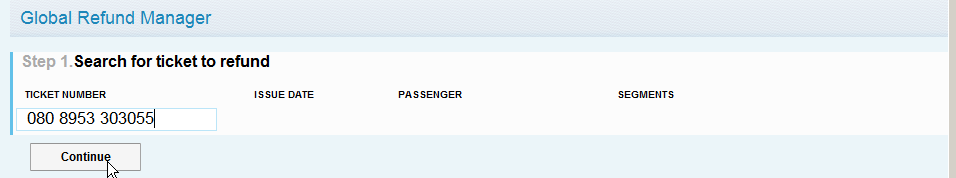 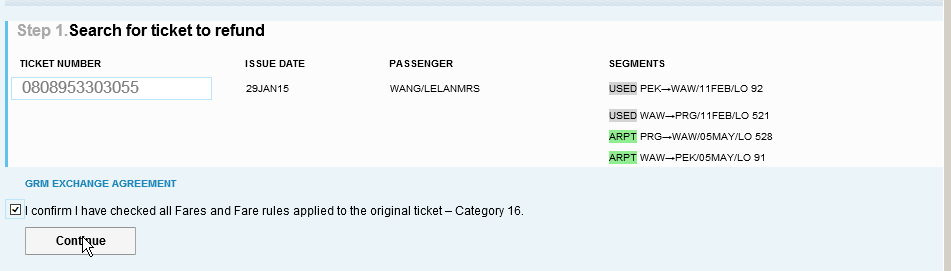 In case of partly used nonrefundable ticket, the whole Fare or Equivalent should be shown in “amount used” field and “Cancellation charge” field is zero (0).When some of the taxes should not be refunded, it is necessary to click on “TAX” field in front of the appropriate tax and it turns gray. CN, ND and YQ taxes will not be refunded in this example. XW tax – only half of the amount (398) can be refunded and therefore the amount must be changed manually by the agent.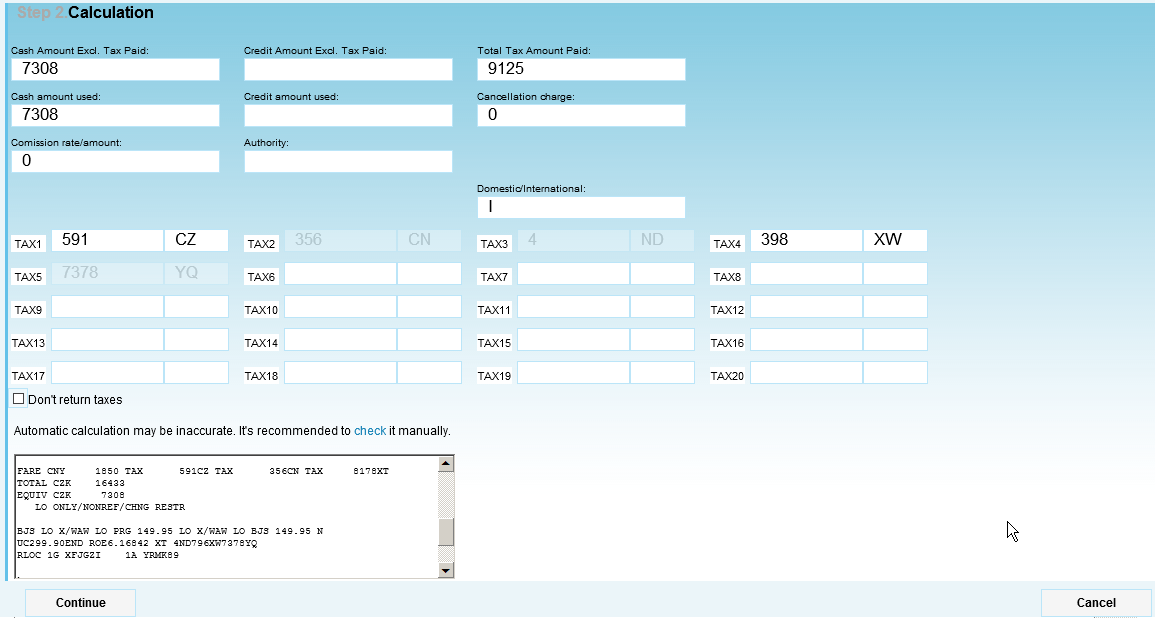 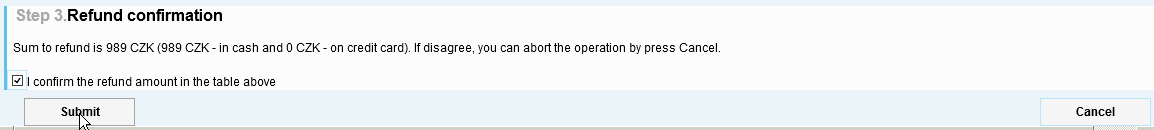 Refund of partly used ticket issued in Slovakia and paid in EUR, cancellation fee applied:TKT: 180 5299 252798     NAME: KWAH/BUYOUNGMRS         ISSUED: 29SEP14          FOP:CASH                               PSEUDO: 7H01  PLATING CARRIER: KE  ISO: SK  IATA: 78320701         USE  CR FLT  CLS  DATE BRDOFF TIME  ST F/B        FARE   CPN    USED KE  936  M  03NOV PRGICN  1830 OK MLEEKE             1     OPEN KE  935  M  28SEP ICNPRG  1245 OK MLEEKE             2  FARE CZK    33700 TAX    21.19CZ TAX    20.86BP TAX   261.40XT  TOTAL EUR  1528.45                                              EQUIV EUR  1225.00                                                 NONENDS./RISS CHRG APPLY-CZK1950./RFND PNTY APPLY-CZK2900.   PRG KE SEL 834.61 KE PRG 834.61 NUC1669.22END ROE20             .1889 XT 1.40YQ260.00YR                                         RLOC 1G ZD945G    KE D45UUC    1A 25PUOZ                     Calculation of the refund:1/ calculation of OW (PRGSEL) – segment(s) traveled:>FDPRGSEL03NOV14.T29SEP14/KE<                                      MPM 7752 TS                                                     **ADDITIONAL TAXES/FEES MAY APPLY**                             PUBLIC FARES                                          HISTORY        CX    FARE   FARE     C  AP  MIN/    SEASONS...... MR GI DT           CZK    BASIS             MAX                         10  KE    33700R MLEEKE   M        /12M  11AUG -12DEC  R  TS   Fare used on ticket 18  KE    26286  BOXKE    B        /12M                R  TS   Fare used for OW 										calculation Category 16 of the appropriate Fare rule – Refund conditions:>FN*10/16                                                      010 PRGSEL 03NOV14 KE CZK   33700 MLEEKE   STAY---/12MBK-M     16. PENALTIES                                                  BETWEEN CZECH REPUBLIC AND KOREA, REPUBLIC OF FOR M-KE TYPE    FARES                                                            ORIGINATING CZECH REPUBLIC -                                     CANCELLATIONS                                                    ANY TIME                                                         CHARGE CZK 2900 FOR CANCEL/NO-SHOW/REFUND.                     CHILD/INFANT DISCOUNTS APPLY.                                  WAIVED FOR DEATH OF PASSENGER OR FAMILY MEMBER.   The entry used in PNR for calculation of OW for segment (S1) really traveled PRG-SEL: >FQS1.B.T29SEP14<  B = requested calculation in booking class B    T29SEP14 = original ticketing date  The entry to display the Fare calculation:>F*Q< OW calculation of segment(s) used:                                  FQ-1 M29SEP14      ADT                                            PRG KE SEL 1302.00BOXKE NUC1302.00END ROE20.1889                FARE CZK 26286 EQU EUR 956.00 TAX CZ 21.19 TAX YQ 0.70 TAX YR   130.00 TOT EUR 1107.89 Calculation of refund:Original Fare 				CZK 33700   Equivalent EUR 1225.00OW Fare (segment traveled PRGSEL) -	CZK 26286 		   EUR  956.00	CZK 7414		   EUR  269.00 Cancellation Fee 			-	CZK 2900		   EUR  106.00The Fare amount to be refunded		CZK 4514		   EUR  163.00   	The Fare amount to be refunded in CZK must be converted to the currency of payment (EUR) using BSR valid on the date of original issue.				Taxes in EUR: Paid  21.19 CZ – used for OW travel  21.19Paid  20.86 BP – used for OW travel   0.00		BP 20.86 EUR can be refunded  Paid   1.40 YQ – used for OW travel   0.70		YQ   0.70 EUR can be refundedPaid 260.00 YR – used for OW travel 130.00		YR 130.00 EUR can be refunded Taxes to be refunded					   151.56 EURTotal refund: 163 + 151.56 = 314.56 EUR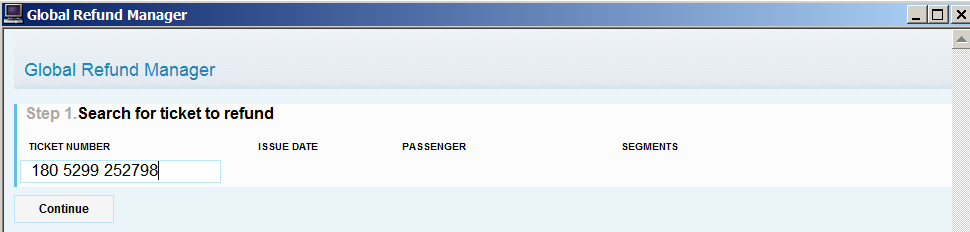 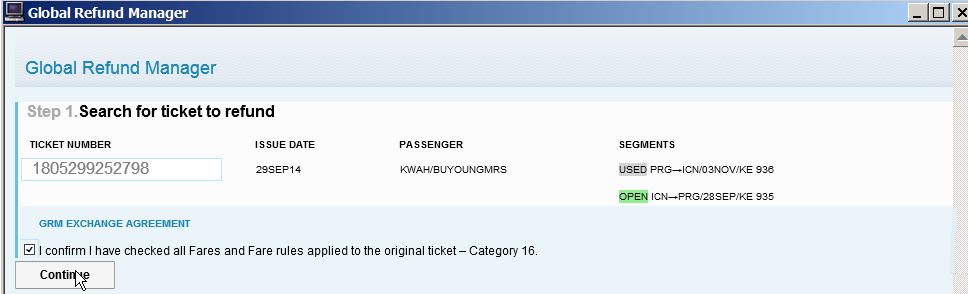 Sometimes the Fare/Equivalent amount is not returned by the system automatically and must be added by the agent manually.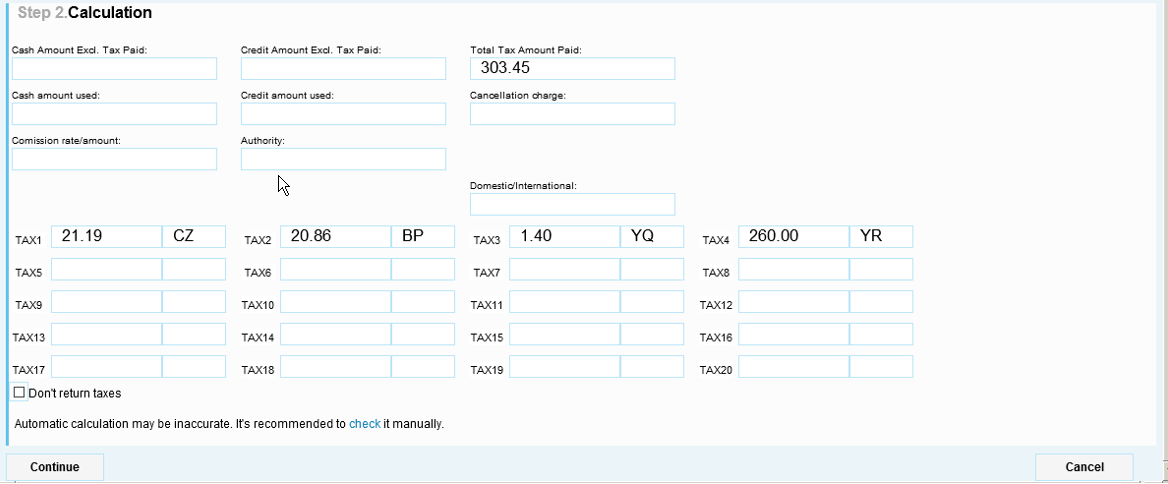 The amount used = EUR 956.00 (Equivalent for OW journey PRG SEL)Cancellation charge = EUR 106 (CZK 2900 as shown in the appropriate Fare rule converted to the currency of payment - EUR).Taxes =CZ tax is not refunded and therefore it is necessary to click on “TAX” field in front of this tax and it turns gray.	YQ and YR taxes must be changed by the agent manually and the amount corresponding to the OW journey should be shown.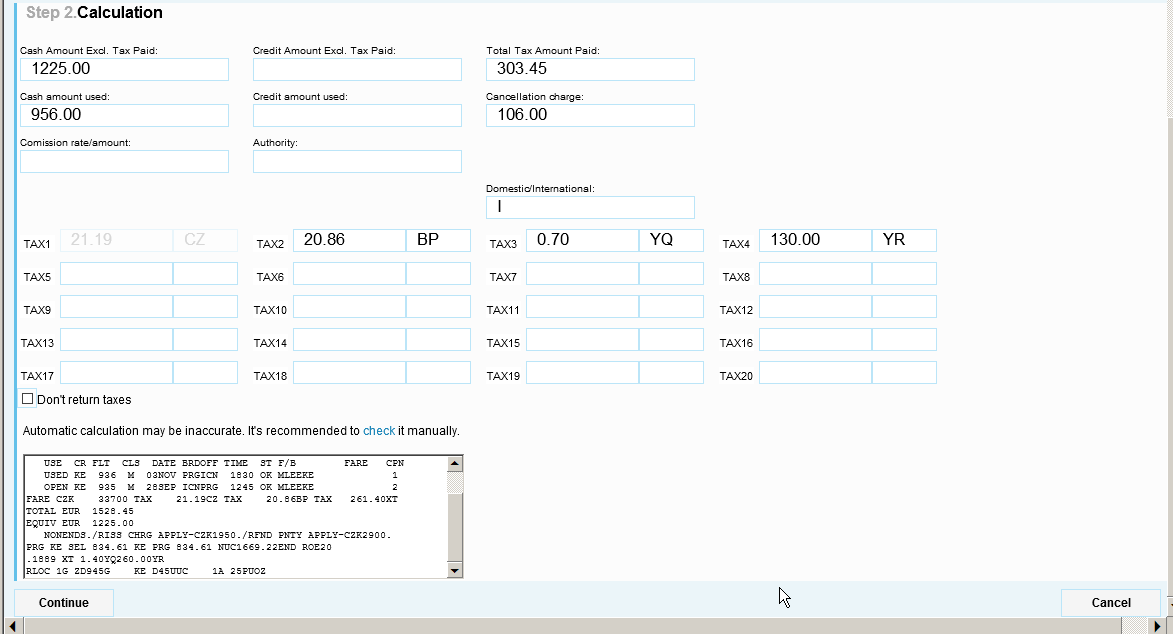 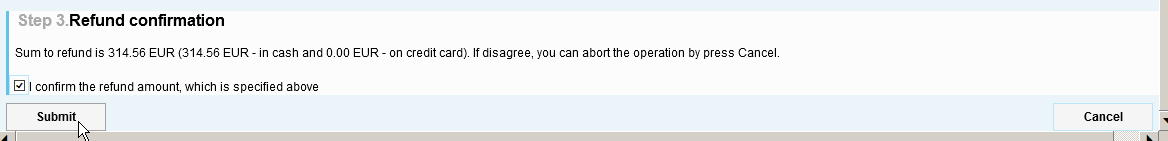 Refund linear Linear refund is the other option which can be used for refund instead of the “Refund mask”. It can be used only in case of fully refundable Fare, when all taxes are refunded as well. Example:  Refund of unused ticket, cancelation penalty – EUR 180.00 = CZK 4947, all taxes can be refunded: TKT: 220 9902 174631     NAME: TRAN/HOANGMR                     ISSUED: 24SEP14          FOP:CASH                               PSEUDO: 79YE  PLATING CARRIER: LH  ISO: CZ  IATA: 99999992         USE  CR FLT  CLS  DATE BRDOFF TIME  ST F/B        FARE   CPN    OPEN LH 1691  U  03JUN PRGMUC  1315 OK UKRCCZW            1                                            NVB03JUN NVA03JUN        OPEN LH 6790  U  03JUN MUCYYZ  1530 OK UKRCCZW            2                                            NVB03JUN NVA03JUN        OPEN LH 6779  U  30JUN YYZFRA  2140 OK UKRCCZW            3                                            NVB30JUN NVA30JUN        OPEN LH 1396  U  01JUL FRAPRG  1220 OK UKRCCZW            4                                            NVB01JUL NVA01JUL     FARE CZK    27650 TAX      583CZ TAX      219DE TAX     8934XT  TOTAL CZK    37386                                                 FL/CNX/CHG RESTRICTED                                           CHECK FARE NOTE                                              PRG LH X/MUC LH YTO 684.78 LH X/FRA LH PRG 684.78 N             UC1369.56END ROE20.1889 XT 1054RA514CA496SQ65RC6805YQ             RLOC 1G TDJ0TS    1A 3X9PD2     Category 16 of the appropriate Fare rule – Refund conditions:>FN*20/16                                                       020 PRGYTO 25MAY15 LH CZK   27650 UKRCCZW   STAY- V/12MBK-U      16. PENALTIES                                                   UNLESS OTHERWISE SPECIFIED                                        CANCELLATIONS                                                 ANY TIME                                                          CHARGE EUR 180.00 FOR CANCEL/NO-SHOW/REFUND.                       REFUND OF UNUSED FEES AND TAXES PERMITTED.   Cancellation penalty converted to the currency of payment:>FZSEUR180CZK                                     RATES LAST UPDATED 12MAY 08:44 AM                 EQU CZK4947                                       BANK SELLING RATE  1EUR EQUALS  27.4808     CZK   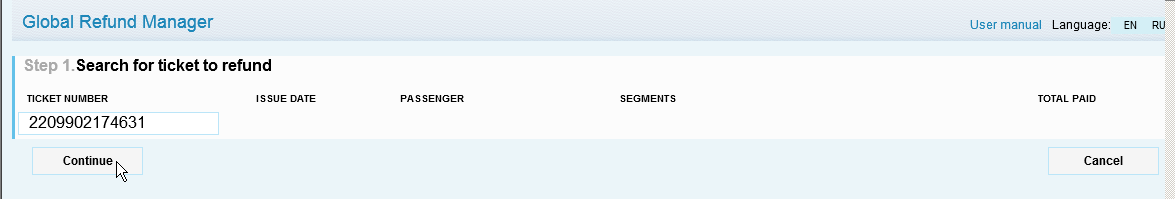 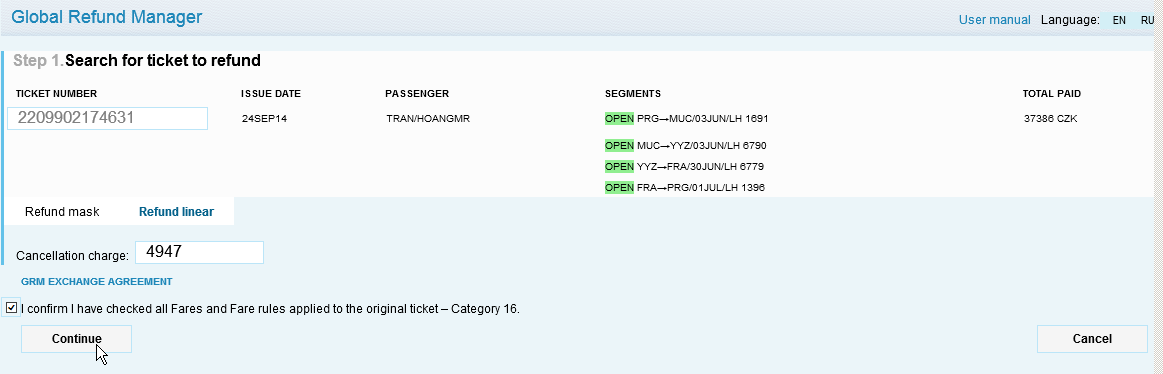 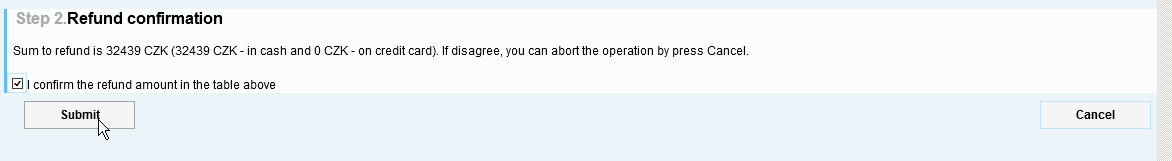 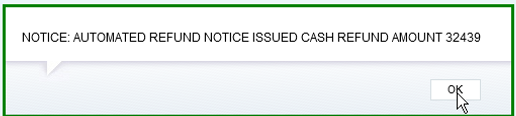 Full Refund including all taxes (XF and ZP) without cancel feeTKT: 037 8953 327114     NAME: SRAMEK/PAVELMR                    PH: 25 717 4277                                                ISSUED: 19FEB15          FOP:CASH                               PSEUDO: 5C0L  PLATING CARRIER: US  ISO: CZ  IATA: 15200054         USE  CR FLT  CLS  DATE BRDOFF TIME  ST F/B        FARE   CPN    OPEN US 2149  F  22APR DCABOS  1430 OK FA2AA              1  FARE USD   860.47 TAX      140AY TAX     1607US TAX      212XT  TOTAL CZK    23380                                              EQUIV CZK    21421                                              WAS US BOS 860.47 USD860.47END ZPDCA XT 100ZP112XF              DCA4.5                                                          RLOC 1G N0XFRY    US DMMCVJ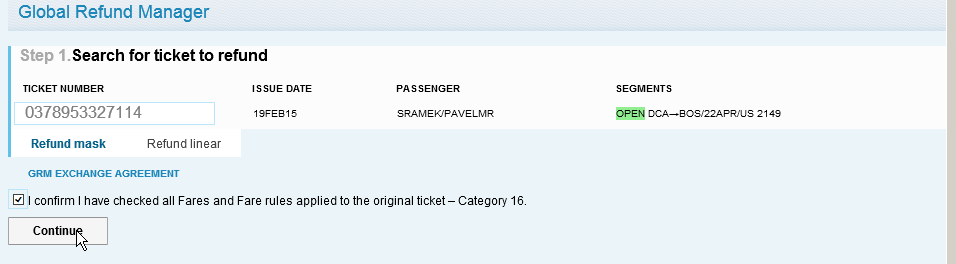 XT and ZP tax breakdown is entered automatically by GRM.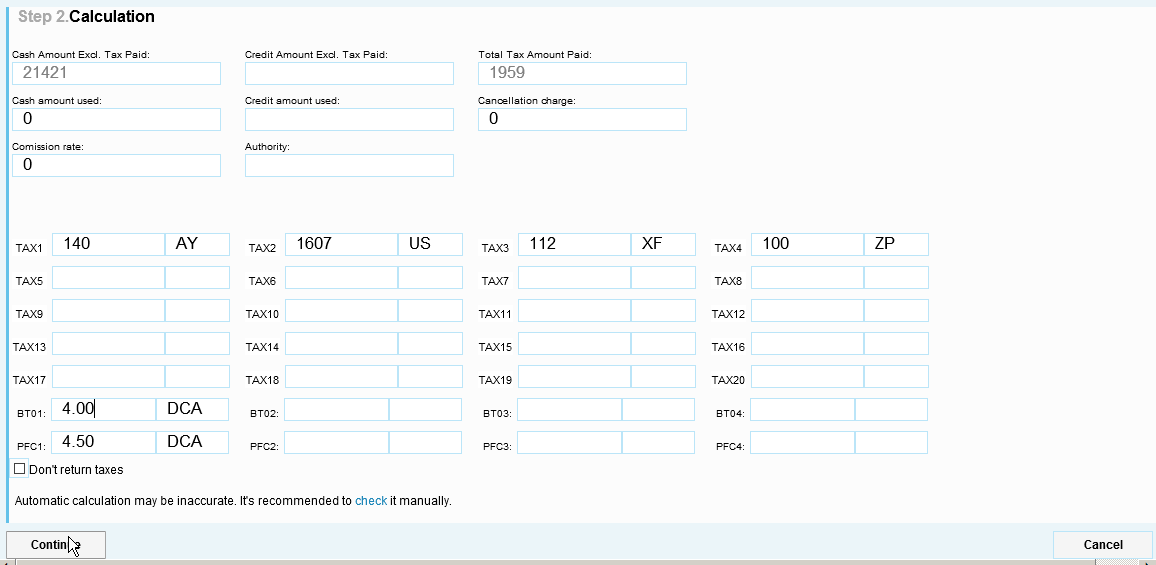 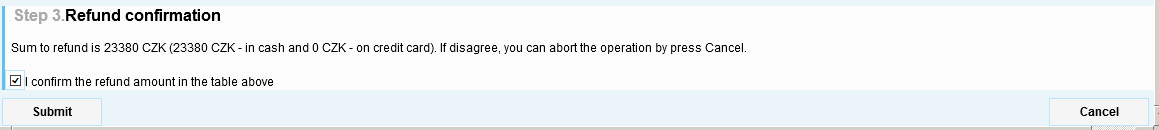 Refund of partly used ticket – involuntary refund due to LX1494 cancelledTKT: 724 4869 704993     NAME: KREJCIK/JAKUBMR                  ISSUED: 23JUL14          FOP:INVOICE                            PSEUDO: 5C0L  PLATING CARRIER: LX  ISO: CZ  IATA: 15200054         USE  CR FLT  CLS  DATE BRDOFF TIME  ST F/B        FARE   CPN    USED LX 1485  V  14AUG PRGZRH  1015 OK VNC2SCZ            1                                            NVB14AUG NVA14AUG        OPEN LX 1494  K  20JUN ZRHPRG  2130 OK KNN2SCZ            2                                            NVB20JUN NVA20JUN     FARE CZK     2601 TAX      583CZ TAX      839CH TAX     1400YQ  TOTAL CZK     5423                                                 FARE RESTRICTIONS APPLY                                      PRG LX ZRH 111.39 LX PRG 17.41 NUC128.80END ROE20.1889             RLOC 1G NVT1VW    LX F8F85FAs it is involuntary refund, the Fare used for return travel KNN2SCZ = NUC 17.41 can be fully refunded.The amount in NUC must be converted to CZK (currency of commencement of transportation) using ROE valid at the time of ticketing.>FZINUC17.41CZK.23JUL14                                         RATES LAST UPDATED 16JUL 00:30 AM                               EQU CZK352          ROE  20.1889   NUC RATE MULTIPLIED BY ROECash amount used: 2601 - 352 = 2249In order to identify which taxes can be refunded, you have to calculate the journey already traveled (PRG ZRH) either using PNR if possible or using FQP function.Calculation based on PNR: for OW calculation, YFFOWCZ fare will be used >FQS1.Y.T23JUN14Entry to display the Fare calculation:>F*Q<Q-1 M23JUN14      ADT                                           PRG LX ZRH 668.15YFFOWCZ NUC668.15END ROE19.8157               FARE CZK 13240 TAX CZ 583 TAX YQ 1204 TOT CZK 15027    Used taxes: CZ 583 and YQ 1204Taxes to be refunded: CH 839 + YQ 196 (1400-1204) = 1035 CZK          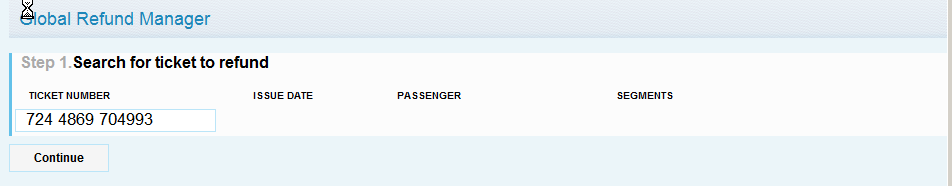 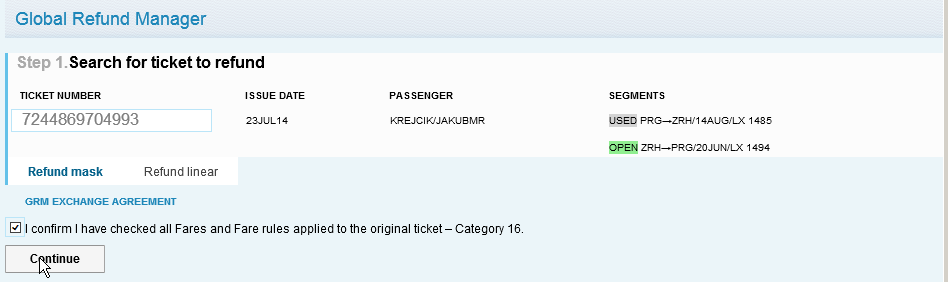 The Fare amount is not returned by the system and therefore is also missing in GRM Refund mask and must be added by the agent manually. 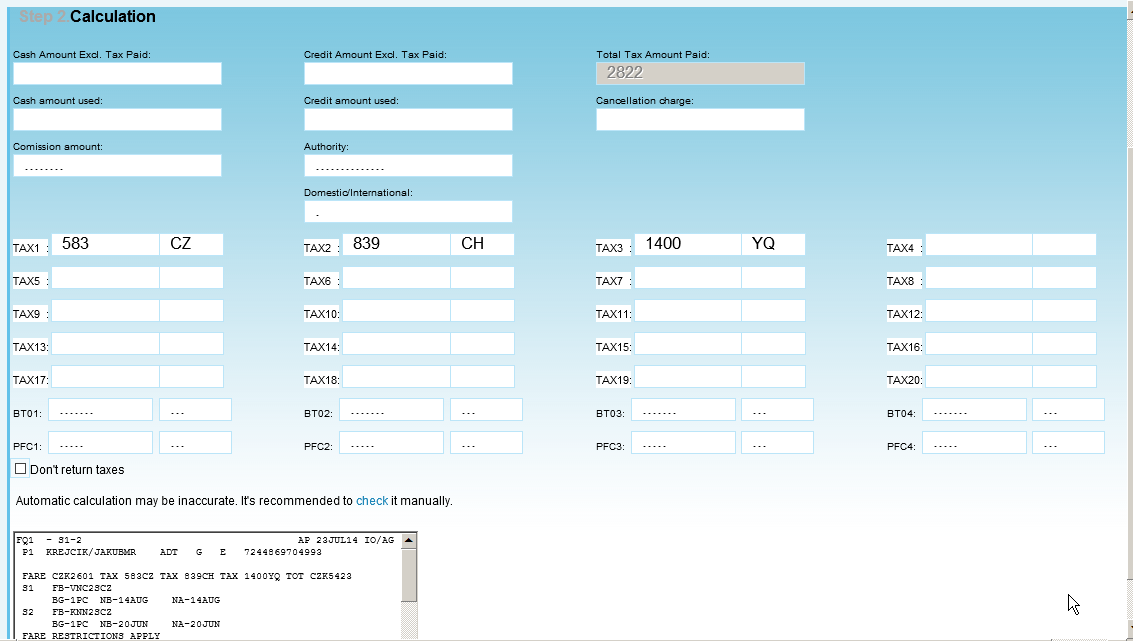 It is necessary to click on “TAX” field in front of CZ tax and it turns gray which means that this tax will not be refunded.The amount for YQ tax must be changed manually by the agent to reflect the real refunded amount. 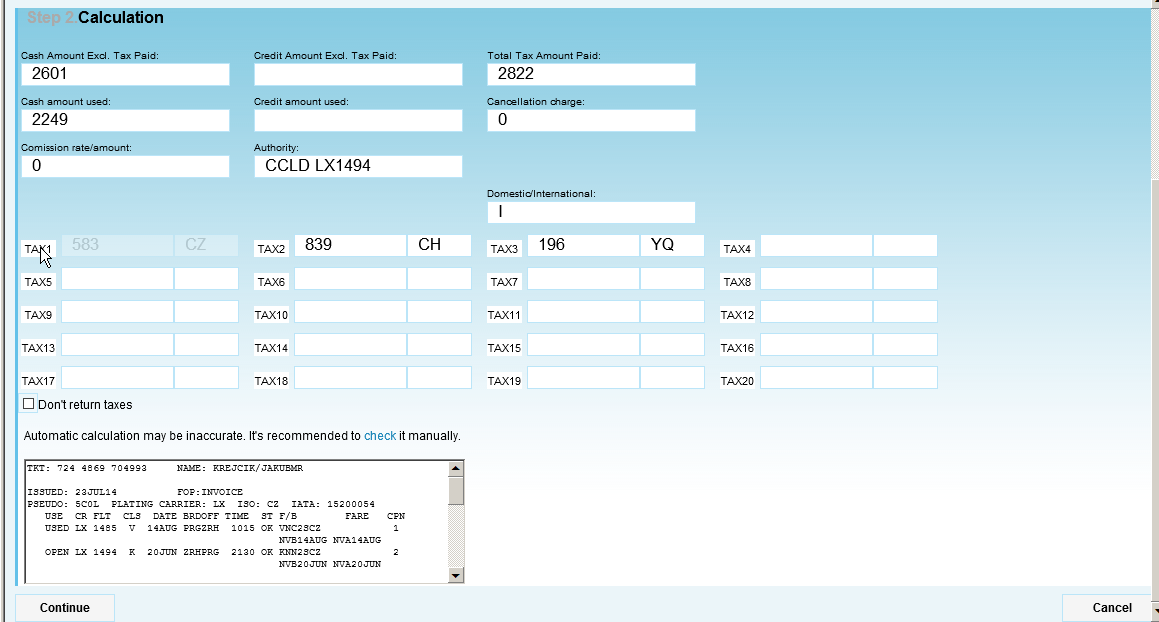 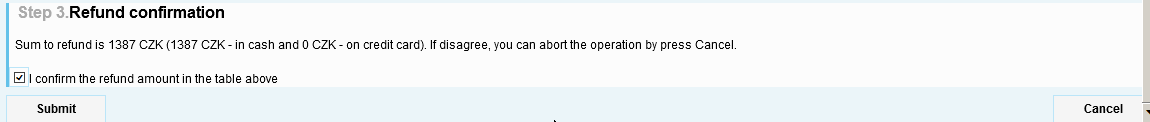 Refund of ticket partly paid by credit card and cash.TKT: 555 9902 228103-104 NAME: KLEIN/TAMARAMRS                   CC: AXXXXXXXXXXXX0000     PH: 42 077 797 6010                  ISSUED: 27JAN15          FOP:AX-123456 T15210/CASH              PSEUDO: 79YE  PLATING CARRIER: SU  ISO: CZ  IATA: 99999992         USE  CR FLT  CLS  DATE BRDOFF TIME  ST F/B        FARE   CPN    OPEN SU 2015  N  10AUG PRGSVO  1750 OK NHPX               1                                            NVB10AUG NVA10AUG        OPEN SU 0100  N  11AUG SVOJFK  0925 OK NHPX               2                                            NVB11AUG NVA11AUG        OPEN SU 4230  N  12AUG JFKTPA  1100 OK NHPX               3                                            NVB12AUG NVA12AUG        OPEN SU 4124  N  20AUG TPAJFK  0705 OK NHPX               4                                            NVB20AUG NVA20AUG     ----104----                                                        OPEN SU 0101  N  20AUG JFKSVO  1420 OK NHPX               1                                            NVB20AUG NVA20AUG        OPEN SU 2012  N  21AUG SVOPRG  1020 OK NHPX               2                                            NVB21AUG NVA21AUG     FARE CZK    14590 TAX      591CZ TAX      276AY TAX     9753XT  TOTAL CZK    25210                                              PRG SU X/MOW SU X/NYC SU TPA 325.88 SU X/NYC SU X/M             OW SU PRG 325.88 NUC651.76END ROE22.3844 XT 872US12             3XA173XY136YC7702YQ636YR111XF JFK4.5                            RLOC 1G VHW73Y    SU VKQOOC  The amount paid by CC = CZK 15210, which is 14590 for Fare and 620 for taxes.The amount paid cash  = CZK 10000 Category 16 of the appropriate Fare rule – Refund conditions:>FN*1/16                                                        001 PRGTPA 10AUG15 SU CZK   14590 NHPX     STAY- V/165BK-N      16. PENALTIES                                                   BETWEEN AREA 2 AND THE UNITED STATES                                CANCELLATIONS                                                     ANY TIME                                                          TICKET IS NON-REFUNDABLE IN CASE OF CANCEL/NO-SHOW/              REFUND.  REFUND OF UNUSED FEES AND TAXES PERMITTED. As the Fare is non-refundable, only CZK 620 will be refunded into the credit card.Cash amount used for tax payment is fully refunded.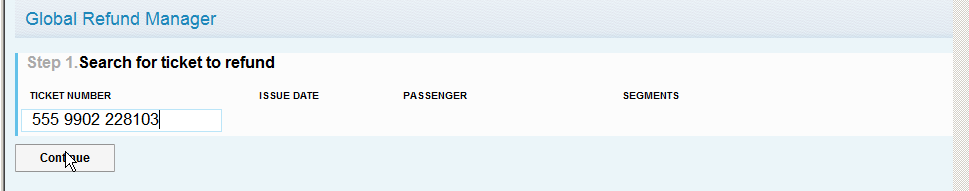 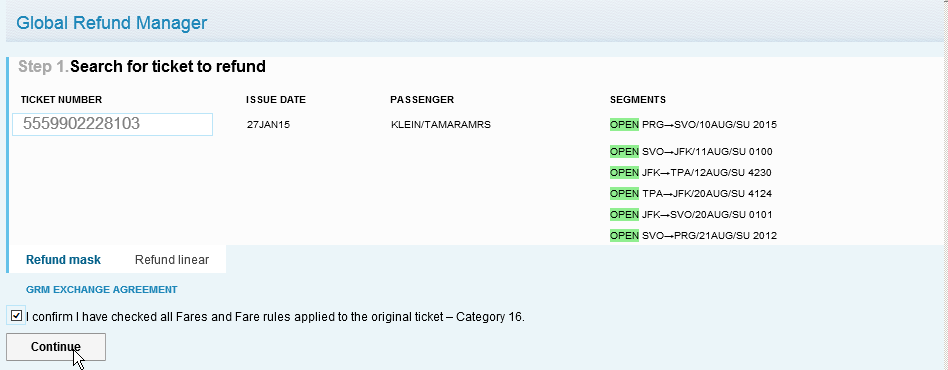 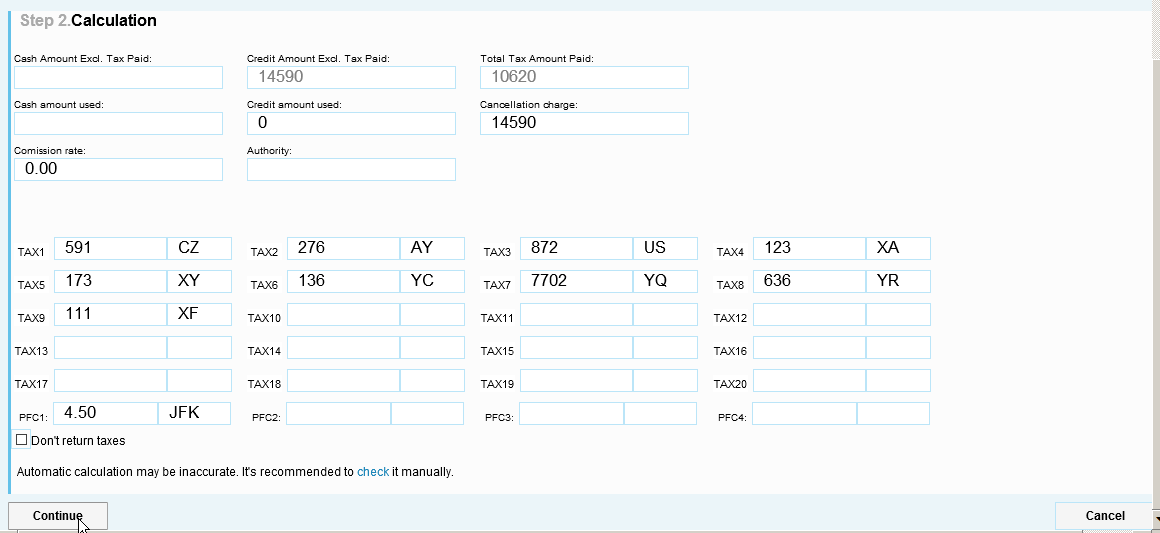 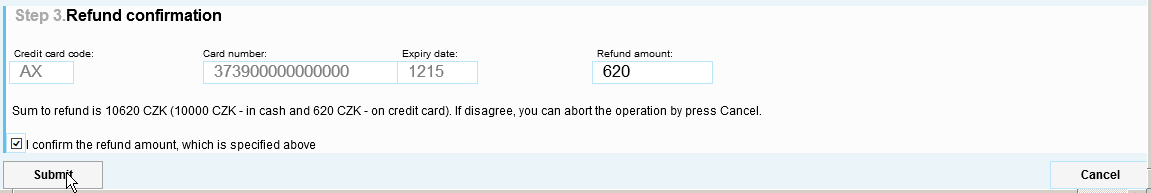 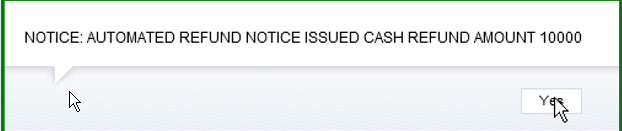 